Протокол № 33заседания членов Совета Некоммерческого партнерства «Межрегиональное объединение дорожников «СОЮЗДОРСТРОЙ»г. Москва                                                                                    30 ноября 2012 г. Форма проведения: очнаяПрисутствовали члены Совета: Андреев Алексей Владимирович – генеральный директор ОАО «ДСК «АВТОБАН», Кошкин Альберт Александрович – президент НП МОД «СОЮЗДОРСТРОЙ», Лилейкин Виктор Васильевич – генеральный директор ЗАО «Союз-Лес», Любимов Игорь Юрьевич – генеральный директор ООО «СК «Самори», Макеев Александр Владимирович – Президент ОАО «АСДОР», Кондрат Борис Иванович – Председатель Совета директоров ОАО «УСК МОСТ», Нечаев Александр Федорович – генеральный директор ООО «Севзапдорстрой», Рощин Игорь Валентинович – генеральный директор ОАО «Дорисс», Власов Владимир Николаевич – генеральный директор ОАО «МОСТОТРЕСТ», Хвоинский Леонид Адамович – генеральный директор НП «МОД «СОЮЗДОРСТРОЙ», Абрамов Валерий Вячеславович – Генеральный директор ЗАО «ВАД».Повестка дня:Рассмотрение заявлений членов СРО НП «МОД «СОЮЗДОРСТРОЙ» о внесении изменений в Свидетельства о допуске к видам работ, которые оказывают влияние на безопасность объектов капитального строительства, согласно Перечня видов работ, утвержденного Приказом № 624 Минрегионразвития России от 30.12.2009 г;2.	Рассмотрение заявления члена СРО НП «МОД «СОЮЗДОРСТРОЙ» о внесении изменений в Свидетельство о допуске к особо опасным и технически сложным объектам капитального строительства, которые оказывают влияние на безопасность указанных объектов, согласно Перечня видов работ, утвержденного Приказом № 624 Минрегионразвития России от 30.12.2009 г.Рассмотрение заявлений членов СРО НП «МОД «СОЮЗДОРСТРОЙ» о переоформлении Свидетельств о допуске к работам, которые оказывают влияние на безопасность объектов капитального строительства, по Форме, утвержденной Приказом Ростехнадзора № 356 от 05.07.2011г.  РазноеПо первому вопросу: слово имеет генеральный директор НП «МОД «СОЮЗДОРСТРОЙ» Хвоинский Л.А. – в соответствии с поданными заявлениями предлагаю внести изменения в Свидетельства о допуске к работам, которые оказывают влияние на безопасность объектов капитального строительства, согласно Перечня видов работ, утвержденного Приказом № 624 Минрегионразвития России от 30.12.09 г. следующим организациям  - членам саморегулируемой организации НП «МОД «СОЮЗДОРСТРОЙ»: ОАО «Центродорстрой», ООО Производственное объединение «ИНТЕРТРАНССТРОЙ»;по заключению комиссии по рассмотрению заявлений, документы полностью соответствуют требованиям к выдаче Свидетельств о допуске, утвержденным решением Общего собрания членов НП «МОД «СОЮЗДОРСТРОЙ».Решили: Внести изменения в Свидетельства о допуске к работам, которые оказывают влияние на безопасность объектов капитального строительства, согласно Перечня видов работ, утвержденного Приказом № 624 Минрегионразвития России от 30.12.09 г. следующим организациям - членам саморегулируемой организации НП «МОД «СОЮЗДОРСТРОЙ»: ОАО «Центродорстрой», ООО Производственное объединение «ИНТЕРТРАНССТРОЙ».Голосовали:За – 11 голосов, против – нет, воздержался – нет.По второму вопросу слово имеет генеральный директор  НП «МОД «СОЮЗДОРСТРОЙ» Хвоинский Л.А. – в соответствии с поданными заявлениями предлагаю внести изменения в Свидетельства о допуске к работам на особо опасных и технически сложных объектах капитального строительства, которые оказывают влияние на безопасность указанных объектов, согласно Перечня видов работ, утвержденного Приказом № 624 Минрегионразвития России от 30.12.09 г. следующим организациям  - членам саморегулируемой организации НП «МОД «СОЮЗДОРСТРОЙ»: ОАО «Центродорстрой», ООО Производственное объединение «ИНТЕРТРАНССТРОЙ», ООО «Волгоспецмонтаж»;По заключению комиссии по рассмотрению заявлений о допуске, документы полностью соответствуют требованиям к выдаче Свидетельств о допуске к работам на особо опасных и технически сложных объектах капитального строительства, которые оказывают влияние на безопасность указанных объектов, утвержденным решением Общего собрания членов НП «МОД «СОЮЗДОРСТРОЙ».Решили: 1. Внести изменения в Свидетельства о допуске к работам на особо опасных и технически сложных объектах капитального строительства, которые оказывают влияние на безопасность указанных объектов, согласно Перечню видов работ, утвержденного Приказом № 624 Минрегионразвития России от 30.12.09 г. следующим организациям - членам саморегулируемой организации НП «МОД «СОЮЗДОРСТРОЙ»: ОАО «Центродорстрой», ООО Производственное объединение «ИНТЕРТРАНССТРОЙ». Во внесении изменений в Свидетельство о допуске к работам на особо опасных и технически сложных объектах капитального строительства, которые оказывают влияние на безопасность указанных объектов, согласно Перечню видов работ, утвержденного Приказом № 624 Минрегионразвития России от 30.12.09 г. следующей организации - члену саморегулируемой организации НП «МОД «СОЮЗДОРСТРОЙ»: ООО «Волгоспецмонтаж» - отказать в связи с неоплатой взноса в компенсационный фонд на момент заседания Совета Партнерства; Голосовали:За – 11 голосов, против – нет, воздержался – нет.По третьему вопросу слово имеет генеральный директор НП «МОД «СОЮЗДОРСТРОЙ Хвоинский Л.А. – в соответствии с поданными заявлениями на переоформление Свидетельств о допуске по Форме, утвержденной Приказом Ростехнадзора № 356 от 05.07.2011г., предлагаю переоформить Свидетельства о допуске к работам, которые оказывают влияние на безопасность объектов капитального строительства, следующим организациям - членам саморегулируемой организации НП «МОД «СОЮЗДОРСТРОЙ»:ООО «СК Самори»ООО «СУ-25 Мосасфальтстрой»ООО «Мосты Сибири и Антикоррозионные технологии»ООО «Лакдей»ОАО «Свердловскавтодор»ОАО «ДЭП № 53»ГУП МО «Подольский автодор»ООО «Самарское Строительное Управлени«Энергогидромеханизация»ООО «БалтМостСтрой»ООО Строительно-производственная фирма «Стромос»ГУП МО «Чеховский автодор»ОАО «ДЭП № 23»ОАО «ДЭП № 29»ГУП МО «Талдомский автодор»ООО «Межрайонная Общестроительная Компания»ЗАО «Пушкинский Автодор»ЗАО ДСПМК «Сызранская»ОАО «Истринский Автодор»ООО «ЭЛЬБРУС»ООО «Стройдор»ГУП МО «Дорпрогресс-Щелково»ФГУ «ДЭП № 86»ООО «МК – 137»ОАО «Шаховской дорожно-строительный комбинат»ООО «Строительная лаборатория»ООО «СлавДорСтрой»ООО «ДСУ № 157»ОАО «ДРСУ № 6»ООО «ДОРЭКСПЕРТ»Решили: Переоформить Свидетельства о допуске к работам, которые оказывают влияние на безопасность объектов капитального строительства, по Форме, утвержденной Приказом Ростехнадзора № 356 от 05.07.2011г., следующим организациям - членам саморегулируемой организации НП «МОД «СОЮЗДОРСТРОЙ»:ООО «СК Самори»ООО «СУ-25 Мосасфальтстрой»ООО «Мосты Сибири и Антикоррозионные технологии»ООО «Лакдей»ОАО «Свердловскавтодор»ОАО  «ДЭП № 53»ГУП МО «Подольский автодор»ООО «Самарское Строительное Управлени«Энергогидромеханизация»ООО «БалтМостСтрой»ООО Строительно-производственная фирма «Стромос»ГУП МО «Чеховский автодор»ОАО «ДЭП № 23»ОАО «ДЭП № 29»ГУП МО «Талдомский автодор»ООО «Межрайонная Общестроительная Компания»ЗАО «Пушкинский Автодор»ЗАО ДСПМК «Сызранская»ОАО «Истринский Автодор»"ООО «ЭЛЬБРУС»ООО «Стройдор»ГУП МО «Дорпрогресс-Щелково»ФГУ «ДЭП № 86»ООО «МК – 137»ОАО «Шаховской дорожно-строительный комбинат»ООО «Строительная лаборатория»ООО «СлавДорСтрой»ООО «ДСУ № 157»ОАО «ДРСУ № 6»ООО «ДОРЭКСПЕРТ»Голосовали:За – 11 голосов, против – нет, воздержался – нет.РАЗНОЕ: Слово имеет  генеральный директор СРО НП «МОД «СОЮЗДОРСТРОЙ» Хвоинский Леонид Адамович. Уважаемые коллеги! В связи поступившим представлением предлагаю наградить почетной грамотой СРО НП «МОД «СОЮЗДОРСТРОЙ» первого заместителя генерального директора СРО НП «МОД «СОЮЗДОРСТРОЙ» Сазонова Николая Николаевича.Решили: за многолетний добросовестный труд, большой личный вклад в развитие автомобильных дорог России, наградить Почетной грамотой СРО НП «МОД «СОЮЗДОРСТРОЙ» первого заместителя генерального директора СРО НП «МОД «СОЮЗДОРСТРОЙ» Сазонова Николая Николаевича.Голосовали:За – 11 голосов, против – нет, воздержался – нет.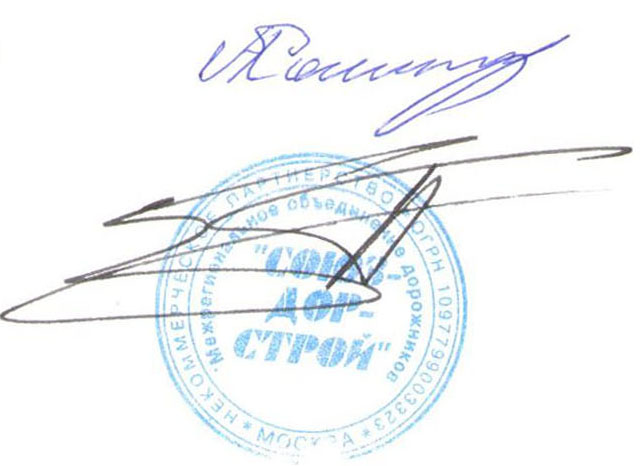 Председатель Совета                                                                           А.А. КошкинСекретарь Совета                                                                                П.Л. Суханов